Документы Федерального уровня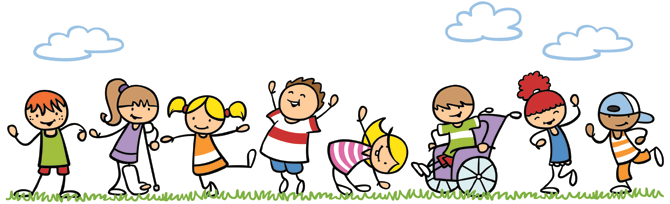 Обеспечению качественного и доступного образования детей с ограниченными возможностями здоровья и инвалидностью в условиях федеральных государственных стандартов образования для обучающихся с ограниченными возможностями здоровья в Российской Федерации уделяется большое значение.Как известно Приказами Минобнауки России от 19 декабря 2014г. утверждены:ФГОС начального общего образования обучающихся с ОВЗ;ФГОС образования обучающихся с умственной отсталостью (интеллектуальными нарушениями);3 февраля 2015 года приказы прошли государственную регистрацию в Минюсте России.Основные цели введения стандартов:введение в образовательное пространство всех детей с ОВЗ вне зависимости от тяжести их проблем;оказание специальной помощи детям с ОВЗ, способным обучаться в условиях массовой школы;развития жизненного опыта, выделения взаимодополняющих компонентов: «академический» и «жизненной компетенции»Основополагающие документы и методические рекомендации по ведению ФГОС ОВЗ:Приказ Министерства образования науки РФ от 19.12.2014 № 1598 «Об утверждении федерального государственного образовательного стандарта начального общего образования обучающихся с ограниченными возможностями»     2014-12-19-prikaz-1598-fgos-noo-ovzПриказ министерства образования и науки РФ от 19.12.2014 №1599 «об утверждении федерального государственного образовательного стандарта образования обучающихся с умственной отсталостью (интеллектуальными нарушениями)    2014-12-19-prikaz-1599-fgos-ovz-ouoПисьмо Министерства образования и науки РФ от 11.03.2016 № ВК- 452 -01 «О введении ФГОС ОВЗ»        2016-03-11-pismo-vvedenie-fgos-ovz-rekomendacii-2Приказ Министерства образования и науки РФ от 30 августа 2013 г. № 1015      prikaz_1015Об утверждении порядка организации образовательной деятельности по дополнительным общеобразовательным стандартам   ob_utverzhdenii_poryadkaОб основных гарантиях прав ребенка в Российской Федерацииob_osnovnyh_garantiyah_prav_rebenka_v_rossiyskoy_federaciiПримерные адаптированные ООП обучающихся с ОВЗ:Примерная адаптированная ООП начального общего образования для слабовидящих обучающихся  paoop_slabovidyashchihПримерная адаптированная ООП начального общего образования слепых обучающихся paoop_slepyh_obuchayushchihsyaПримерная адаптированная ООП начального общего образования слабослышащих и позднооглохших обучающихся   paoop_slaboslyshashchih_i_pozdnooglohshihПримерная адаптированная ООП начального общего образования глухих обучающихсяpaoop_gluhih_obuchayushchihsya-1Примерная адаптированная ООП начального общего образования обучающихся с тяжелыми нарушениями речи  paoop_obuchayushchihsya_s_tnrПримерная адаптированная ООП начального общего образования обучающихся с нарушениями опорно-двигательного аппарата paoop_obuchayushchihsya_s_nodaПримерная адаптированная ООП начального общего образования обучающихся с задержкой психического развития  paoop_obuchayushchihsya_s_zprПримерная адаптированная ООП начального общего образования обучающихся с расстройствами аутистического спектра  paoop_dlya_obuchayushchihsya_s_ras-2Примерная адаптированная ООП образования обучающихся с умственной отсталостью (интеллектуальными нарушениями)  paoop_obuchayushchihsya_s_umstvennoy_otstalostyuМетодические рекомендации для учителей начальных классов по реализации деятельностного метода обучения в рамках ФГОС НОО sistemno-deyatelnostnyy_podhod_v_obuchenii_didakticheskie_principyМетодическая рекомендация для осуществления обучения детей- инвалидов 2016 — 2017 годMetodicheskie-rekomendatsii-dlya-OOosushhestvlyayushhih-obuchenie-detei-invalidov